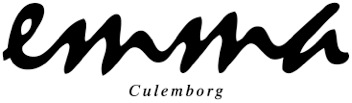 Volgende week is het feest!Emma omarmt de herfst met Prince of Wales en dé kleuren van dit najaar.Natuurlijk willen ook wij het hele jaar lunchen op een zonovergoten Toscaans terras en eindeloos door wijngaarden dwalen. Toch verwelkomen we vol enthousiasme de herfst en winter met hun bijzondere momenten en prachtige couture.Daarom nodigen wij u graag persoonlijk uit om op 6 en 7 september te komen kijken, combineren, en proberen!Een mannequin toont u naast vele Prince of Wales creaties ook Emma’s favoriete kleuren van het moment: Lawn Green, Royal Blue, Slate Grey, en Burlywood. 
Op zaterdag presenteert Emma de kaarsen van Candles by Coco. Deze ecologische, geurloze sfeermakers maken van elke donkere herfstmiddag een feestje!Terwijl u rustig bekijkt wat het nieuwe seizoen te bieden heeft, kunt u genieten van een goed glas en een versnapering.